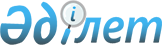 Шығыс Қазақстан облысы Аягөз аудандық мәслихатының шешімінің күші жойылды деп тану туралыШығыс Қазақстан облысы Аягөз аудандық мәслихатының 2021 жылғы 2 қыркүйектегі № 7/117-VII шешімі. Қазақстан Республикасының Әділет министрлігінде 2021 жылғы 14 қыркүйекте № 24326 болып тіркелді
      ЗҚАИ-ның ескертпесі.      
      Құжаттың мәтінінде түпнұсқаның пунктуациясы мен орфографиясы сақталған.
      Қазақстан Республикасының "Құқықтық актілер туралы" Заңының 27 бабының 2 тармағына сәйкес, Шығыс Қазақстан облысы Аягөз аудандық мәслихаты ШЕШТІ:  
      1. "Сот шешімімен Аягөз ауданының коммуналдық меншігіне түскен болып танылған иесіз қалдықтарды басқару қағидаларын бекіту туралы" Шығыс Қазақстан облысы Аягөз аудандық мәслихатының 2018 жылғы 9 ақпандағы № 19/137-VI шешімінің (Нормативтік құқықтық актілердің мемлекеттік тіркеу тізілімінде № 5492 болып тіркелген) күші жойылды деп танылсын.
      2. Осы шешім оның алғашқы ресми жарияланған күнінен кейін күнтізбелік он күн өткен соң қолданысқа енгізіледі.
					© 2012. Қазақстан Республикасы Әділет министрлігінің «Қазақстан Республикасының Заңнама және құқықтық ақпарат институты» ШЖҚ РМК
				
      Аягөз аудандық мәслихат  хатшысы 

К. Досиханов
